           REVISED INTERVIEW PROGRAMME FOR THE MONTH OF SEPTEMBER, 2022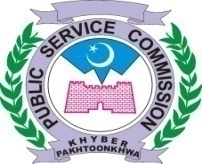 PANEL – IPANEL – IIPANEL – IIIPANEL – IVPANEL – VPANEL – VIPANEL – VIIPANEL – VIIIPANEL – IXPANEL – XDIRECTOR RECRUITMENTSEPTEMBER, 2022SEPTEMBER, 2022SEPTEMBER, 2022SEPTEMBER, 2022SEPTEMBER, 2022Post(s)Advt. No.CandidatesDealing SuperintendentMTWTHF---12(B.F)(92) Female Lecturer Zoology (BPS-17) in Higher Education Department.06/2021,Sr. 02Total=24515 daily09 on Friday(06 candidates on 06.09.2022)Mr. Javed56789(B.F)(92) Female Lecturer Zoology (BPS-17) in Higher Education Department.06/2021,Sr. 02Total=24515 daily09 on Friday(06 candidates on 06.09.2022)Mr. Javed1213141516(B.F)(92) Female Lecturer Zoology (BPS-17) in Higher Education Department.06/2021,Sr. 02Total=24515 daily09 on Friday(06 candidates on 06.09.2022)Mr. Javed1920212223(B.F)(92) Female Lecturer Zoology (BPS-17) in Higher Education Department.06/2021,Sr. 02Total=24515 daily09 on Friday(06 candidates on 06.09.2022)Mr. Javed2627282930(B.F)(92) Female Lecturer Zoology (BPS-17) in Higher Education Department.06/2021,Sr. 02Total=24515 daily09 on Friday(06 candidates on 06.09.2022)Mr. JavedMTWTHF---12(B.F)(91) Female Lecturer Urdu (BPS-17) in Higher Education Department.06/2021Sr. 02Total=29015 daily09 on Friday(290-237)(06 candidates on 06.09.2022)Mr. Noor Muhammad56789(B.F)(91) Female Lecturer Urdu (BPS-17) in Higher Education Department.06/2021Sr. 02Total=29015 daily09 on Friday(290-237)(06 candidates on 06.09.2022)Mr. Noor Muhammad1213141516(B.F)(91) Female Lecturer Urdu (BPS-17) in Higher Education Department.06/2021Sr. 02Total=29015 daily09 on Friday(290-237)(06 candidates on 06.09.2022)Mr. Noor Muhammad1920212223(B.F)(91) Female Lecturer Urdu (BPS-17) in Higher Education Department.06/2021Sr. 02Total=29015 daily09 on Friday(290-237)(06 candidates on 06.09.2022)Mr. Noor Muhammad2627282930(B.F)(91) Female Lecturer Urdu (BPS-17) in Higher Education Department.06/2021Sr. 02Total=29015 daily09 on Friday(290-237)(06 candidates on 06.09.2022)Mr. Noor MuhammadMTWTHF---12(B.F)(98) Male Lecturer Chemistry (BPS-17) in Higher Education Department.Continue……06/2021,Sr. 01Total=30215 daily09 Friday(302-237) (06 candidates on 06.09.2022)Mr. Iftikhar Bangash56789(B.F)(98) Male Lecturer Chemistry (BPS-17) in Higher Education Department.Continue……06/2021,Sr. 01Total=30215 daily09 Friday(302-237) (06 candidates on 06.09.2022)Mr. Iftikhar Bangash-13---(04) Male Lecturer Electronics (BPS-17) in Higher Education Department.06/2021Sr. 0101 in allMr. Muhammad Shoaib-13141516(B.F)(98) Male Lecturer Chemistry (BPS-17) in Higher Education Department.06/2021,Sr. 01Total=30215 daily09 Friday(302-237) (06 candidates on 06.09.2022)Mr. Iftikhar Bangash1920212223(B.F)(98) Male Lecturer Chemistry (BPS-17) in Higher Education Department.06/2021,Sr. 01Total=30215 daily09 Friday(302-237) (06 candidates on 06.09.2022)Mr. Iftikhar Bangash2627282930(B.F)(98) Male Lecturer Chemistry (BPS-17) in Higher Education Department.06/2021,Sr. 01Total=30215 daily09 Friday(302-237) (06 candidates on 06.09.2022)Mr. Iftikhar BangashMTWTHF---12(B.F)(28) Female Lecturer Computer Science (BPS-17) in Higher Education Department.06/2021,Sr. 02Total=2315 daily08 on FridayMr. Tanveer Musharaf-----(77) Female Lecturer Political Science (BPS-17) in Higher Education Department.Continue………06/2021Sr. 02Total=43215 daily09 Friday (432-207) (06 candidates on 06.09.2022)Balance=225Mr. Tanveer Musharaf1213141516(77) Female Lecturer Political Science (BPS-17) in Higher Education Department.Continue………06/2021Sr. 02Total=43215 daily09 Friday (432-207) (06 candidates on 06.09.2022)Balance=225Mr. Tanveer Musharaf1920212223(77) Female Lecturer Political Science (BPS-17) in Higher Education Department.Continue………06/2021Sr. 02Total=43215 daily09 Friday (432-207) (06 candidates on 06.09.2022)Balance=225Mr. Tanveer Musharaf2627282930(77) Female Lecturer Political Science (BPS-17) in Higher Education Department.Continue………06/2021Sr. 02Total=43215 daily09 Friday (432-207) (06 candidates on 06.09.2022)Balance=225Mr. Tanveer MusharafMTWTHF---12(B.F)(65) Female Lecturer Islamiyat (BPS-17) in Higher Education Department.06/2021Sr. 02Total=31015 daily09 Friday(310-237) (06 candidates on 06.09.2022)Mr. Muhammad Shoaib56789(B.F)(65) Female Lecturer Islamiyat (BPS-17) in Higher Education Department.06/2021Sr. 02Total=31015 daily09 Friday(310-237) (06 candidates on 06.09.2022)Mr. Muhammad Shoaib1213141516(B.F)(65) Female Lecturer Islamiyat (BPS-17) in Higher Education Department.06/2021Sr. 02Total=31015 daily09 Friday(310-237) (06 candidates on 06.09.2022)Mr. Muhammad Shoaib1920212223(B.F)(65) Female Lecturer Islamiyat (BPS-17) in Higher Education Department.06/2021Sr. 02Total=31015 daily09 Friday(310-237) (06 candidates on 06.09.2022)Mr. Muhammad Shoaib2627282930(B.F)(65) Female Lecturer Islamiyat (BPS-17) in Higher Education Department.06/2021Sr. 02Total=31015 daily09 Friday(310-237) (06 candidates on 06.09.2022)Mr. Muhammad ShoaibMTWTHF---12(03) Male Lecturer Environmental Sciences (BPS-17) in Higher Education Department.06/2021Sr. 01Total=2111 dailyMr. Muhammad Shoaib56789(27) Male Lecturer Health & Physical Education (BPS-17) in Higher Education Department.06/2021Sr. 01Total=12115 daily09 on Friday(06 candidates on 06.09.2022)Mr. Hazrat Khan12131415-(27) Male Lecturer Health & Physical Education (BPS-17) in Higher Education Department.06/2021Sr. 01Total=12115 daily09 on Friday(06 candidates on 06.09.2022)Mr. Hazrat Khan----16(15) Female Lecturer Sociology (BPS-17) in Higher Education Department.06/2021Sr. 02Total=9415 daily09 FridayMr. Noor Muhammad1920212223(15) Female Lecturer Sociology (BPS-17) in Higher Education Department.06/2021Sr. 02Total=9415 daily09 FridayMr. Noor Muhammad26----(15) Female Lecturer Sociology (BPS-17) in Higher Education Department.06/2021Sr. 02Total=9415 daily09 FridayMr. Noor Muhammad-27282930(06) Inspector W&M (BPS-16) in Labour Department10/2019Sr. 92Total=3615 daily09 FridayMr. JavedSEPTEMBER, 2022SEPTEMBER, 2022SEPTEMBER, 2022SEPTEMBER, 2022SEPTEMBER, 2022Post(s)Advt. No.CandidatesDealing SuperintendentMTWTHF---12(B.F)(10) Female Lecturer Economics (BPS-17) in Higher Education Department.06/2021,Sr. 02Total=2014 daily06 on FridayMr. Javed56789(18) Male Lecturer Pushto (BPS-17) in Higher Education Department.06/2021,Sr. 01Total=11115 daily09 Friday (06 candidates on 06.09.2022)Mr. Muhammad Shoaib121314--(18) Male Lecturer Pushto (BPS-17) in Higher Education Department.06/2021,Sr. 01Total=11115 daily09 Friday (06 candidates on 06.09.2022)Mr. Muhammad Shoaib--14--(01) Female Lecturer Geography (BPS-17) (Disable Quota) in Higher Education Department.01/2022Sr. 2701 in allMr. Muhammad Shoaib---1516(96) Male Lecturer Urdu (BPS-17) in Higher Education Department.Continue………06/2021Sr. 01Total=56015 daily09 Friday (560-162)Balance=398Mr. Hazrat Khan1920212223(96) Male Lecturer Urdu (BPS-17) in Higher Education Department.Continue………06/2021Sr. 01Total=56015 daily09 Friday (560-162)Balance=398Mr. Hazrat Khan2627282930(96) Male Lecturer Urdu (BPS-17) in Higher Education Department.Continue………06/2021Sr. 01Total=56015 daily09 Friday (560-162)Balance=398Mr. Hazrat KhanMTWTHF---12(B.F)(30) Male Lecturer Sociology (BPS-17) in Higher Education Department.06/2021Sr. 01Total=2614 daily09 FridayMr. Noor Muhammad5----(03) Female Lecturer Management Science (BPS-17) in Higher Education Department.06/2021Sr. 0215 in allMr. Muhammad Shoaib-6789(103) Female Lecturer English (BPS-17) in Higher Education Department.Continue………06/2021Sr. 02Total=61815 daily09 Friday (618-183)(06 candidates on 06.09.2022)Balance=435Mr. Alam Zeb1213141516(103) Female Lecturer English (BPS-17) in Higher Education Department.Continue………06/2021Sr. 02Total=61815 daily09 Friday (618-183)(06 candidates on 06.09.2022)Balance=435Mr. Alam Zeb19202122-(103) Female Lecturer English (BPS-17) in Higher Education Department.Continue………06/2021Sr. 02Total=61815 daily09 Friday (618-183)(06 candidates on 06.09.2022)Balance=435Mr. Alam Zeb----23(Remaining Candidates)(30) Male Lecturer Sociology (BPS-17) in Higher Education Department.06/2021Sr. 0106 in allMr. Noor Muhammad2627282930(Continue from above)(103) Female Lecturer English (BPS-17) in Higher Education Department.Continue………06/2021Sr. 02Total=43515 daily09 Friday (435-69)Balance=366Mr. Alam ZebMTWTHF---12(10) Male Lecturer Management Science (BPS-17) in Higher Education Department.06/2021Sr. 01Total=6415 daily09 Friday (06 candidates on 06.09.2022)Mr. Muhammad Shoaib56789(10) Male Lecturer Management Science (BPS-17) in Higher Education Department.06/2021Sr. 01Total=6415 daily09 Friday (06 candidates on 06.09.2022)Mr. Muhammad Shoaib1213141516(12) Female Lecturer Health & Physical Education (BPS-17) in Higher Education Department.06/2021Sr. 02Total=7015 daily09 on FridayMr. Hazrat Khan19----(12) Female Lecturer Health & Physical Education (BPS-17) in Higher Education Department.06/2021Sr. 02Total=7015 daily09 on FridayMr. Hazrat Khan-20212223(06) Male Lecturer Micro Biology (BPS-17) in Higher Education Department06/2021Sr. 01Total=4113 daily05 on FridayMr. Muhammad Shoaib2627---(03) Female Lecturer Micro Biology (BPS-17) in Higher Education Department06/2021Sr. 02Total=2112 dailyMr. Muhammad Shoaib--282930(05) Mineral Development Officer (Technical) (BPS-16) in Mines & Mineral Dev. Department.10/2019,Sr. 96Total=2615 daily09 on FridayMr. Noor MuhammadMTWTHF---12(105) Female Lecturer Chemistry (BPS-17) in Higher Education Department.Continue………06/2021Sr. 02Total=60015 daily09 Friday (600-291) (06 candidates on 06.09.2022)Balance=309Mr. Iftikhar Bangash56789(105) Female Lecturer Chemistry (BPS-17) in Higher Education Department.Continue………06/2021Sr. 02Total=60015 daily09 Friday (600-291) (06 candidates on 06.09.2022)Balance=309Mr. Iftikhar Bangash1213141516(105) Female Lecturer Chemistry (BPS-17) in Higher Education Department.Continue………06/2021Sr. 02Total=60015 daily09 Friday (600-291) (06 candidates on 06.09.2022)Balance=309Mr. Iftikhar Bangash1920212223(105) Female Lecturer Chemistry (BPS-17) in Higher Education Department.Continue………06/2021Sr. 02Total=60015 daily09 Friday (600-291) (06 candidates on 06.09.2022)Balance=309Mr. Iftikhar Bangash2627282930(105) Female Lecturer Chemistry (BPS-17) in Higher Education Department.Continue………06/2021Sr. 02Total=60015 daily09 Friday (600-291) (06 candidates on 06.09.2022)Balance=309Mr. Iftikhar Bangash